Внесение изменений в постановление от 13.05.2015 г. № 44-п В соответствии приказом Минфина России от 01.12.2010 № 157н, № 171н от 21.12.2012, № 162н от 06.12.2012, Федерального Закона «О бухгалтерском учёте»:1. Читать в новой редакции приложение №2 постановления от 13.05.2015 г. № 44-п «Об утверждении Положения о комиссии по поступлению и выбытию нематериальных активов, материальных запасов и основных средств Администрации  МО Андреевский сельсовет Курманаевского района Оренбургской области» согласно приложению.2. Контроль за исполнением настоящего постановления оставляю за собой. 3. Настоящее постановление вступает в силу со дня его  подписания и  подлежит опубликованию в местной газете «Вестник».И.о. главы муниципального образования                                     Е.А. ПрохороваРазослано: в дело, прокурору, администрацию района   Приложение  к постановлению от 25.07.2017 №  45-пСостав комиссии по поступлению и выбытиюнематериальных активов, материальных запасов и основных средств Администрации МО Андреевский сельсовет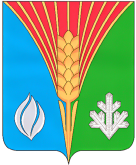     Администрация   муниципального образования    Андреевский сельсовет             Курманаевского района     Оренбургской области     ПОСТАНОВЛЕНИЕ25.07.2017 № 45-п1Прохорова Евгения Александровна Председатель комиссииСпециалист 1 категории 2Трофимова Эльвира АлександровнаЧлен комиссииСпециалист 1 категории3Алимкина Людмила ГеннадьевнаЧлен комиссииГлава администрации